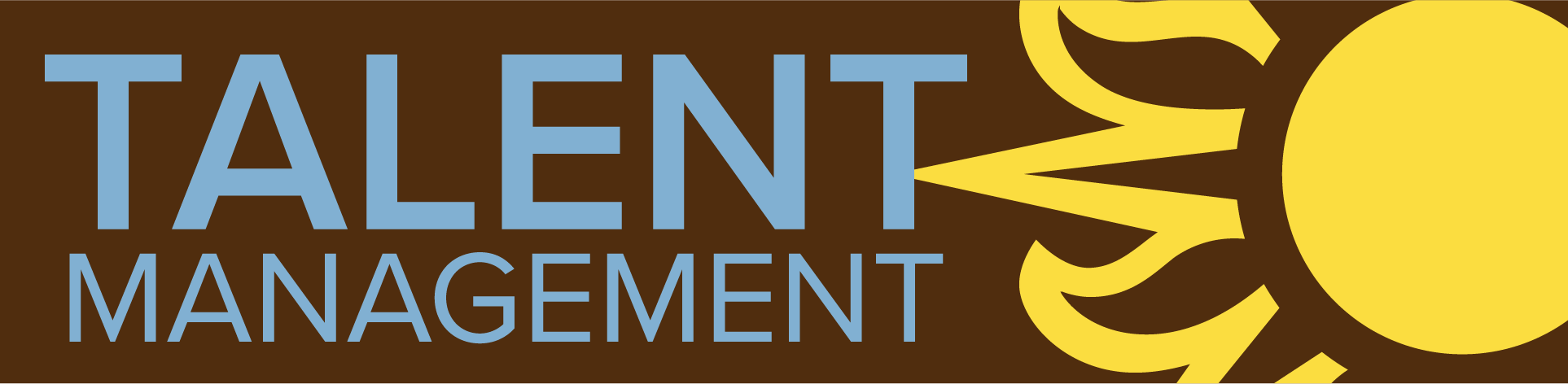 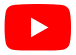 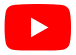 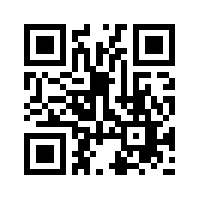 The review process includes the following steps (listed in order)  
When applicable, emails from the system will specify end datesThe review process includes the following steps (listed in order)  
When applicable, emails from the system will specify end datesStep NameApprox. TimeframeStart/End of First QuarterMarch - April2nd Quarter UpdateJuly3rd Quarter UpdateOctober4th Quarter &
Prepare for End of Year EvaluationMid-December – 
Mid-JanuaryEnd of Year Evaluation 
(Supervisor Rating)Mid-January – 
Mid-FebruaryReview Sign OffMid-late FebruarySystem Access & NavigationSystem Access & NavigationLogin   Visit https://lehighes1.pageuppeople.com to access the PageUp system.  Log in using your Lehigh SSO user name and password. Disable your internet browser pop-up blocker if needed.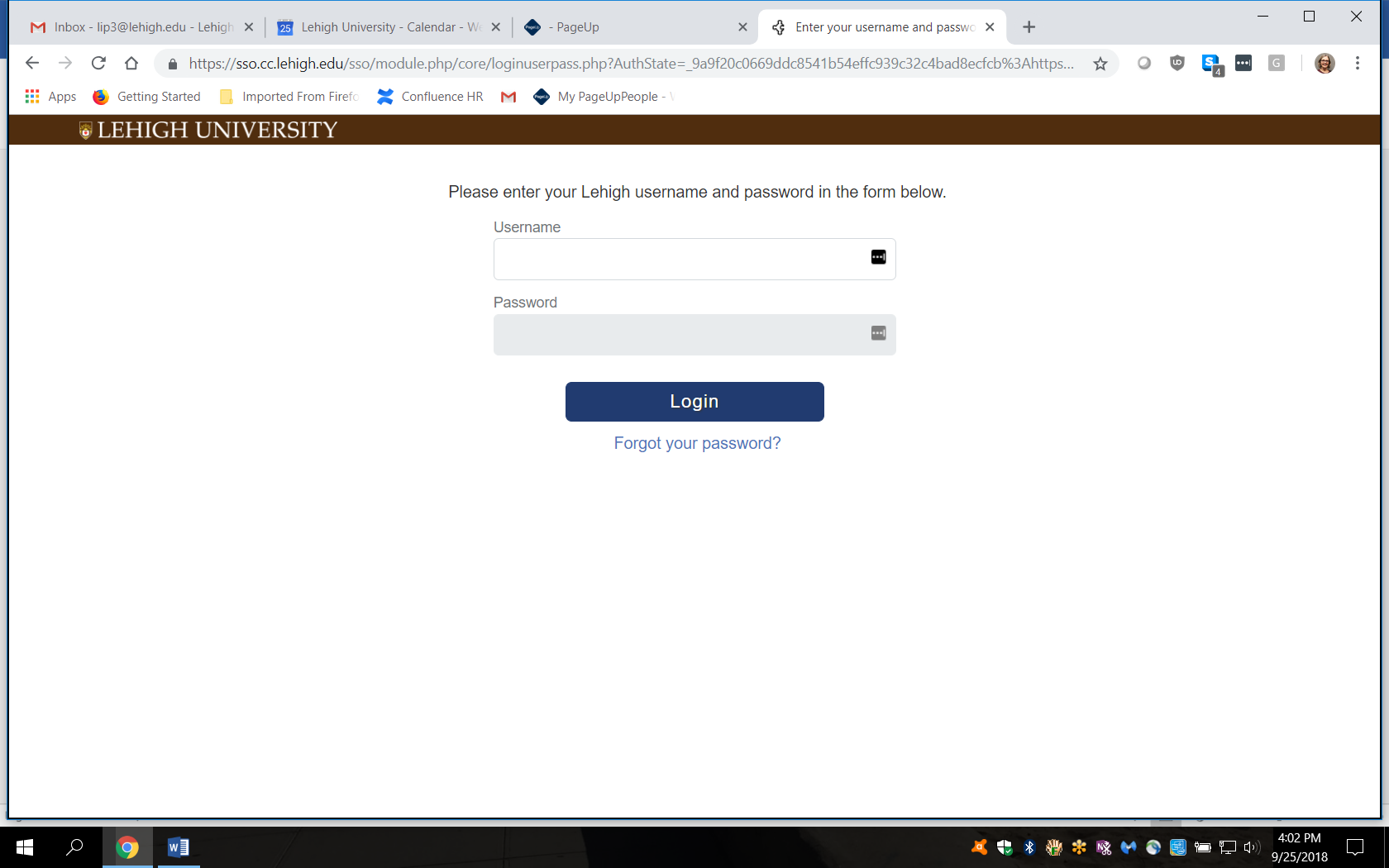 Accessing Your Team’s Current and Completed Forms
Under the My Team menu, select Performance Reviews. Change status to All and click SearchLocate the review you want to access
 
From the “I want to” drop down:Click Open review, which will open the  current review form in a new windowORSelect View the report to view, print, or download a PDF of a completed review 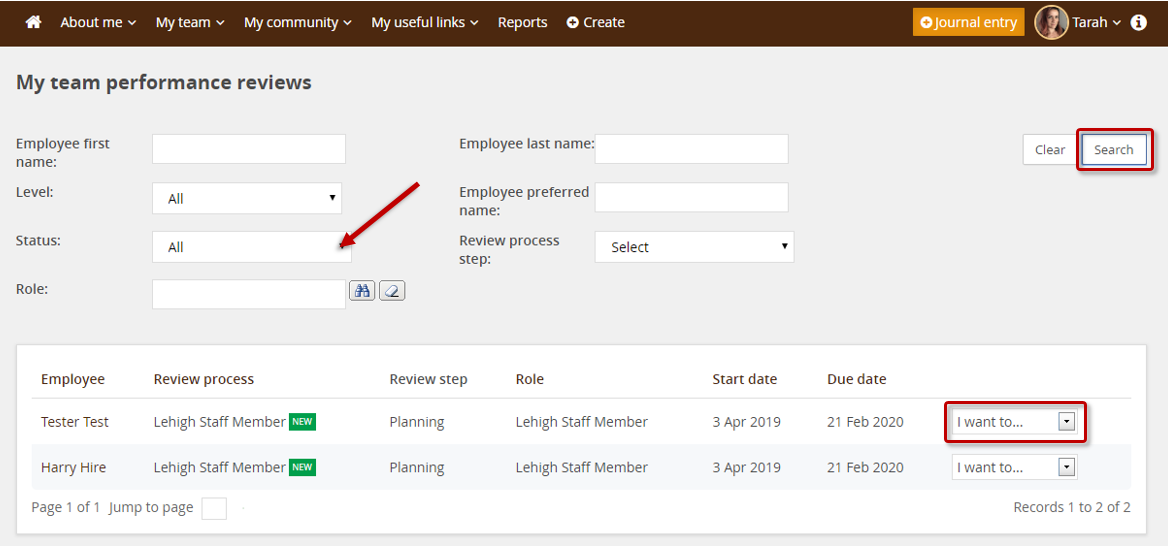   Accessing Current and Completed Forms,
Cont’d   Or, access your direct report’s current performance review from the Home Page by clicking the link in the green Team Performance Reviews section.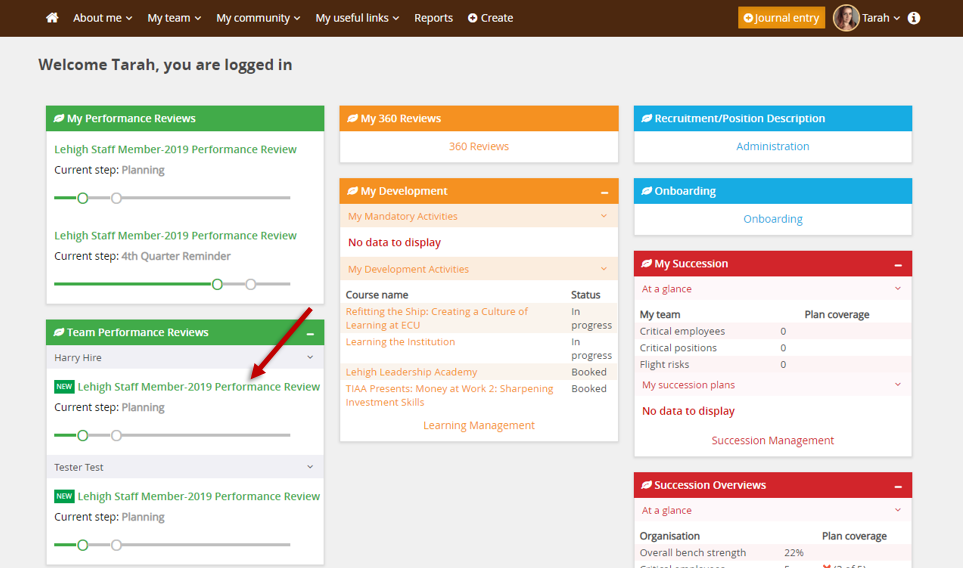 Navigation Bar (Section Types)
Click on a Section Type Title to access a section  -or-
Click the Next button at the bottom of the page to move to the next section type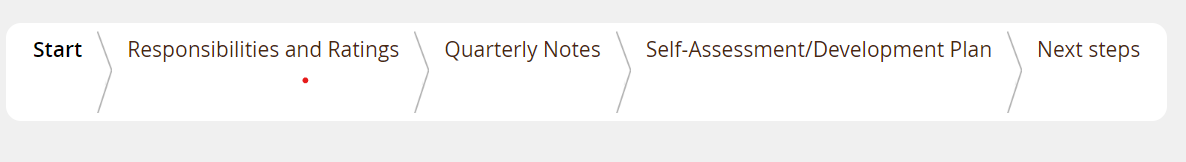 Navigation Bar (Section Types)
Click on a Section Type Title to access a section  -or-
Click the Next button at the bottom of the page to move to the next section typeQuarterly Updates (1st, 2nd, and 3rd) Quarterly Updates (1st, 2nd, and 3rd) Quarterly check-ins with your direct report are informal performance conversations that should cover three topics:review of expectationsprogress on goalsopportunities for growth and developmentThe employee may enter check-in notes manually or upload them as an attachment into the appropriate box in the Quarterly Notes section of their form.The PageUp system requires supervisor comments in this section, though this is not a required part of Lehigh’s process.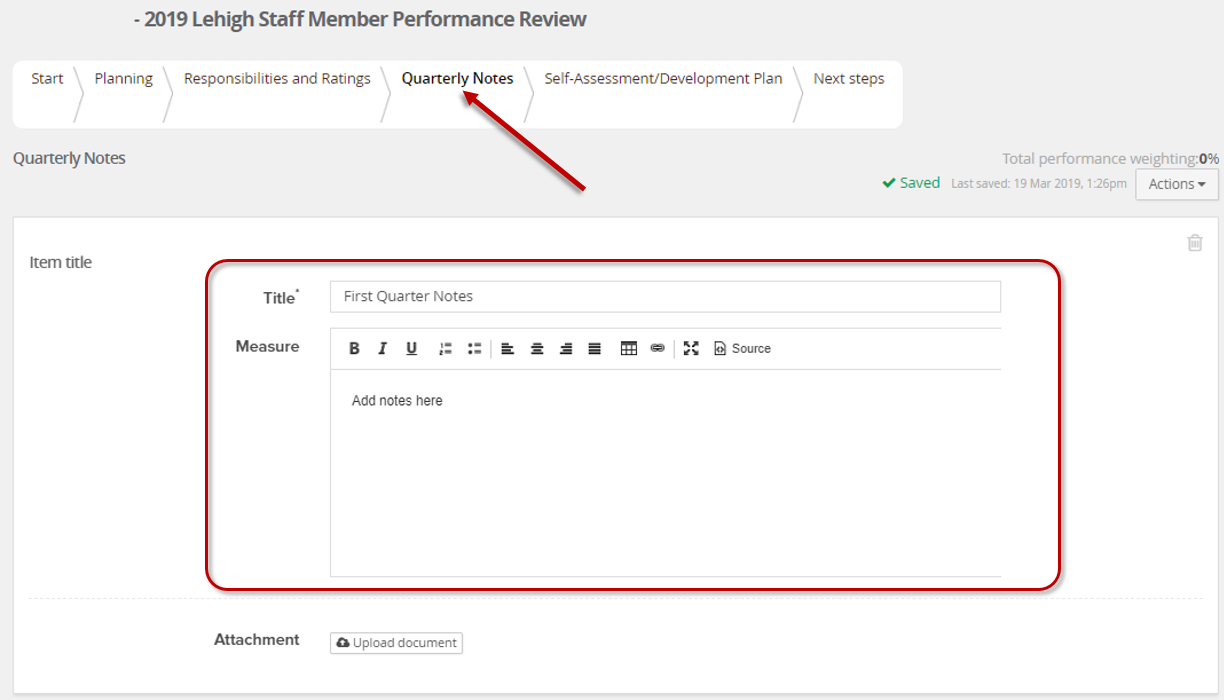 4th Quarter UpdateThis step includes preparing for the annual performance review4th Quarter UpdateThis step includes preparing for the annual performance reviewDuring the 4th Quarter step, your direct report is to complete the following in preparation for the annual performance review:
Enter Accountabilities manually or upload a copy of the Position DescriptionEnter or revise GoalsAnswer the Self-Assessment questionsNo supervisor action is required during this step.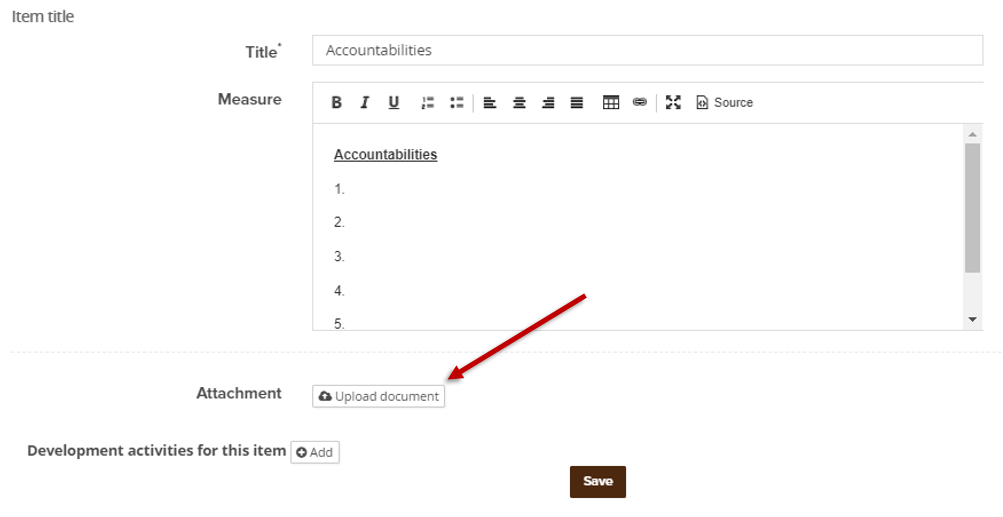 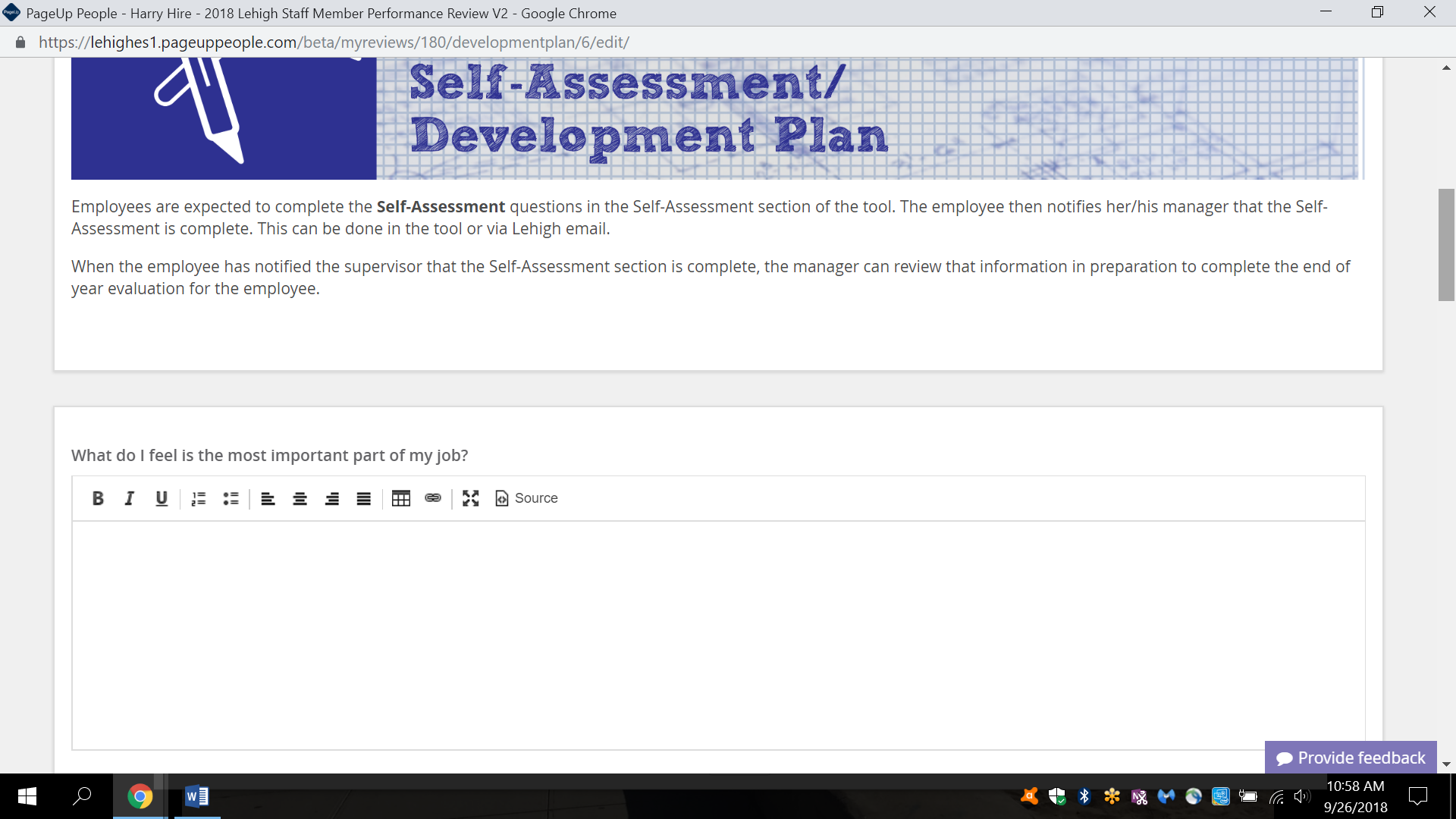 External Feedback FeatureThis function is used to request performance feedback from individuals who are not the employee’s direct supervisor. It can be useful in the event of a dual reporting structure, or may be used to solicit feedback from colleagues or others as appropriate.Entries submitted via External feedback will embed directly into the Performance Review.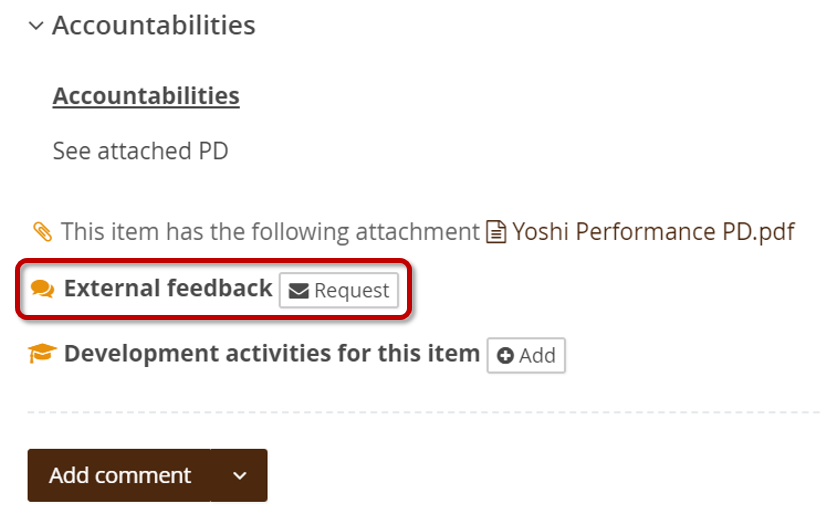 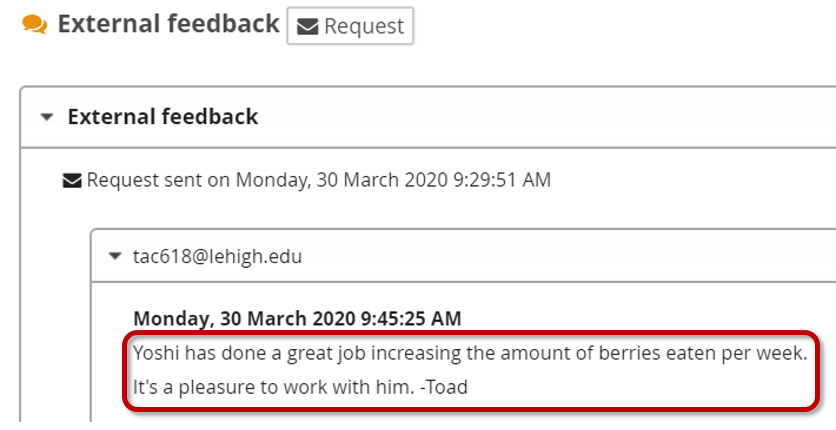   In order to transition the form to you for the End of Year Evaluation (Rating) step, your direct report must select the “Go to next step” button in the Next Steps section of their form. After doing so, they will not be able to make edits.  In order to transition the form to you for the End of Year Evaluation (Rating) step, your direct report must select the “Go to next step” button in the Next Steps section of their form. After doing so, they will not be able to make edits.End of Year Evaluation (Rating) End of Year Evaluation (Rating) Begin by reviewing the content within these sections:Quarterly NotesSelf-Assessment/Development Plan
    - Click the Completed tab to view 
    learning activity completions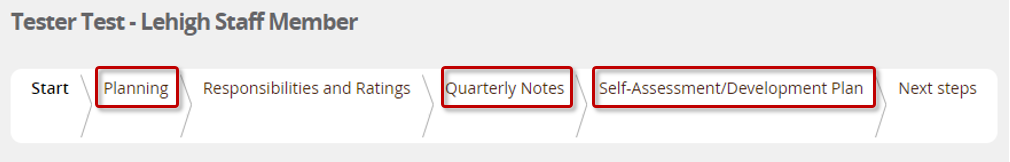 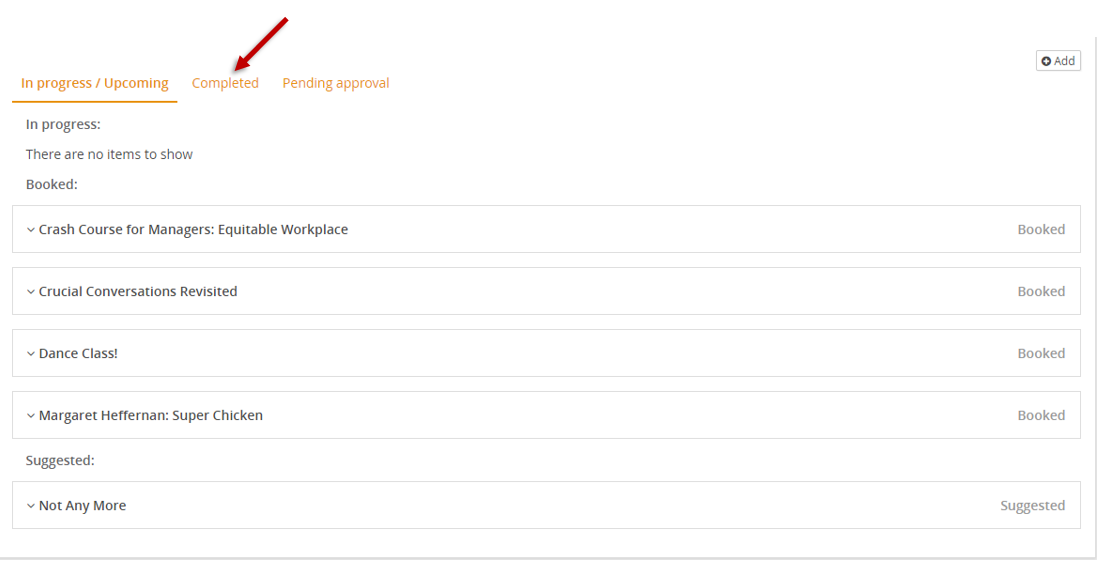   Navigate to the Responsibilities and Ratings section to review Accountabilities and Goals and assign ratings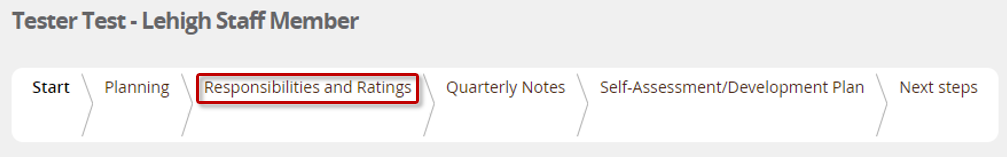   Assign star ratings for:
AccountabilitiesGoalsLehigh’s Core Success FactorsLehigh's Managerial Success Factors
   (if the employee manages exempt 
   or non-exempt staff)  Click Add comment to elaborate on your rating and provide additional feedback to the employee.   Supervisor comments are required for all star-rated items.*Note: The PageUp system also requires supervisor comments in the Quarterly Updates section, though this is not a required part of Lehigh’s process.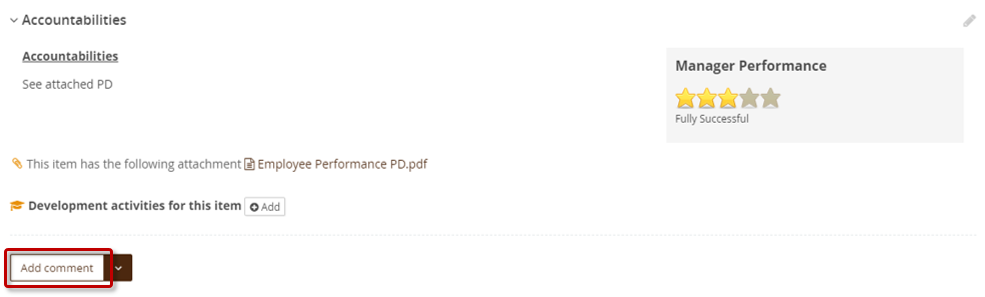   Comments do not save automatically.  Click Save & Share to post your comment to the review. Shared comments are visible to the employee.  Use the Save as Private option to add notes for yourself or to save a draft comment. These can be published or deleted later. To publish a draft comment, edit the comment then click Save & Share.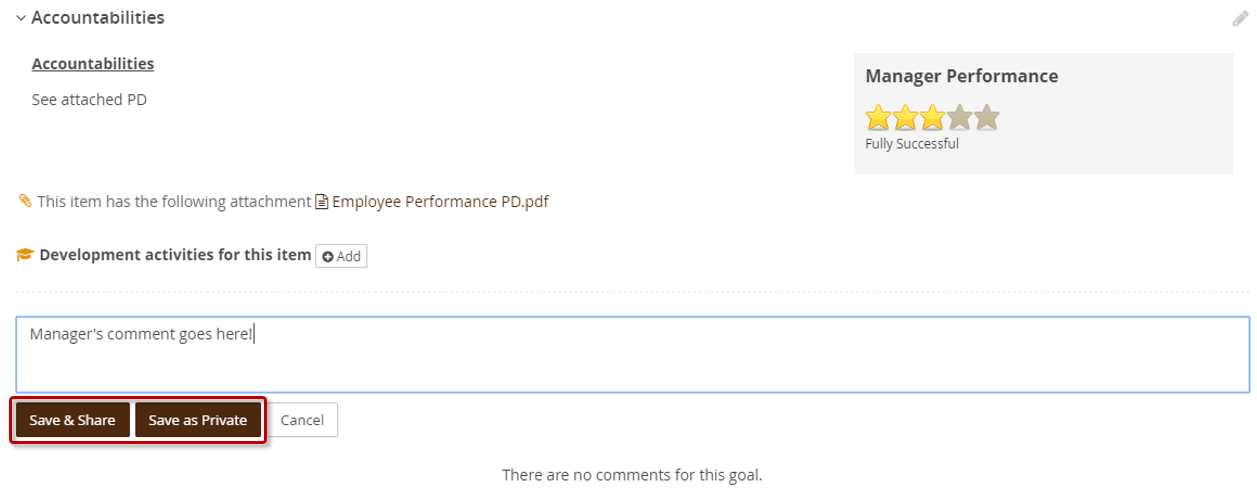   To link a journal entry or upload additional attachments to the review, use the dropdown button next to the Add comment button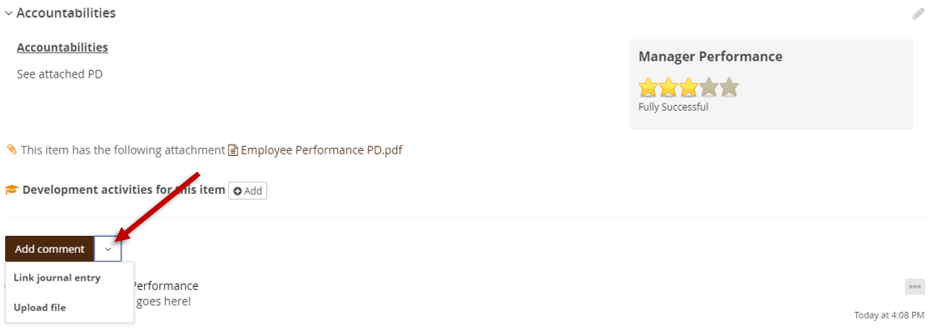   To enroll the employee in development activities from the Learning Library, click the Add button and select an activity.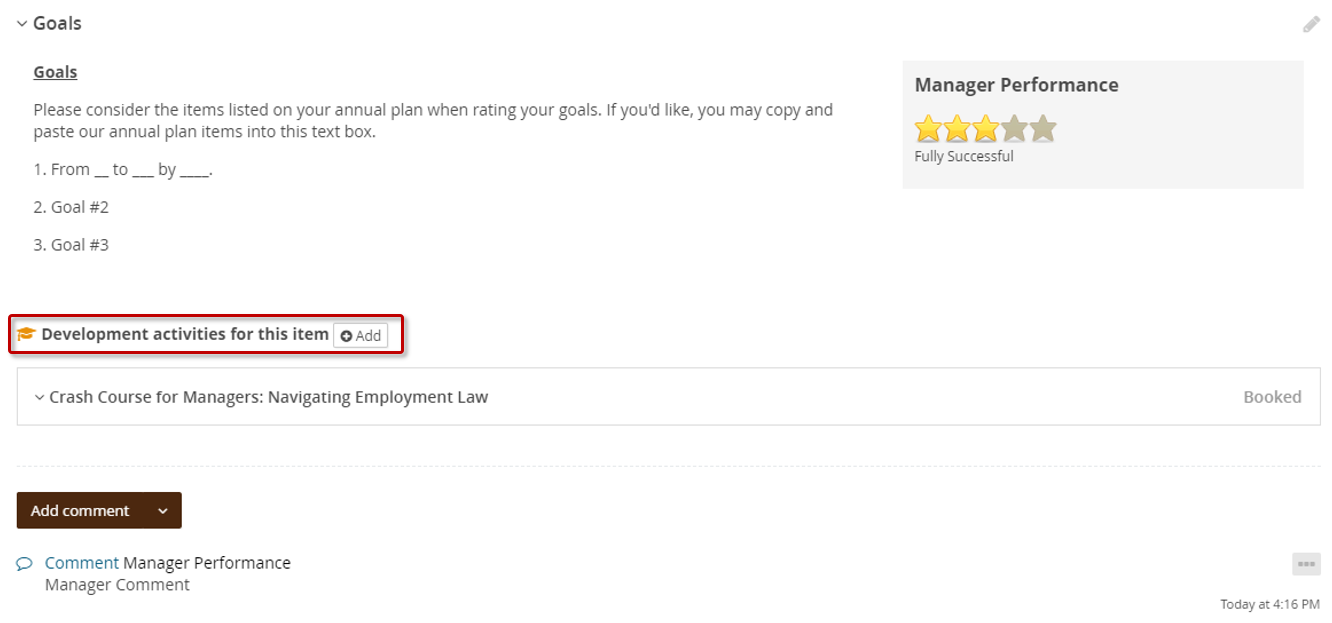   After assigning star ratings for Accountabilities, Goals, Lehigh’s Core Success Factors, and Lehigh's Managerial Success Factors (if applicable), and entering and saving your comments in all sections, navigate to the Next Steps section to assign the overall rating.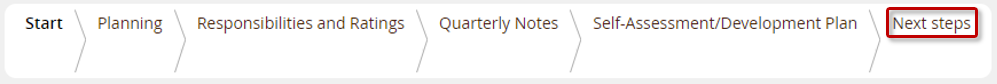 The form does not automatically calculate an overall rating. A one star/unsatisfactory rating displays until an overall rating is assigned.Assign the overall rating using the sliding scaleClick SaveRefresh the page (Ctrl+R) to ensure the Overall rating box matches the calibrated rating.Note: The overall rating should align with stars assigned in the Responsibilities and Ratings section of the form. If you’ve assigned any one star (Unsatisfactory) or two star (Needs Improvement) ratings, please contact the performance management team in HR at inperf@lehigh.edu 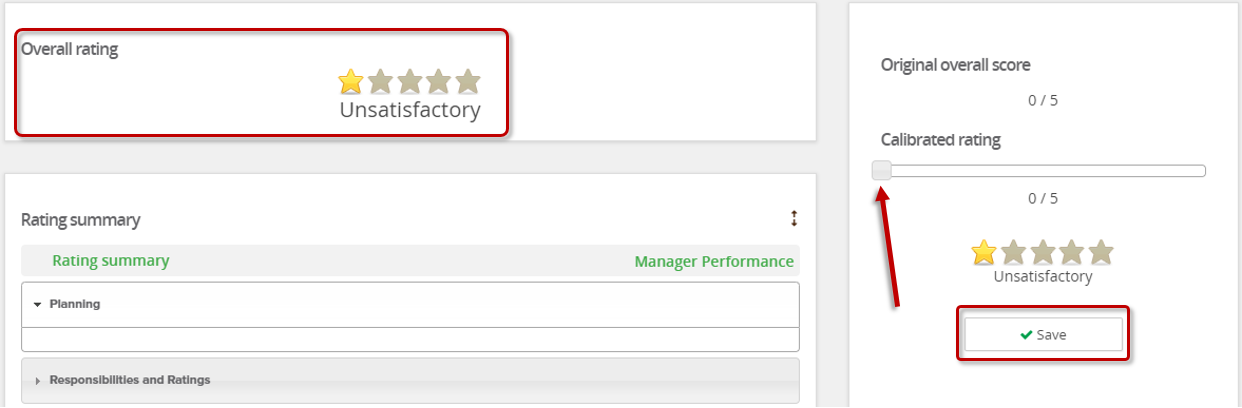   When the evaluation is complete, click Go to next step to send the form to the employee for review and acknowledgement.Do NOT click Go to next step until the evaluation is completely finished. Clicking, ‘Go to next step’ will move this review to the next step and you will be unable to return to this step.”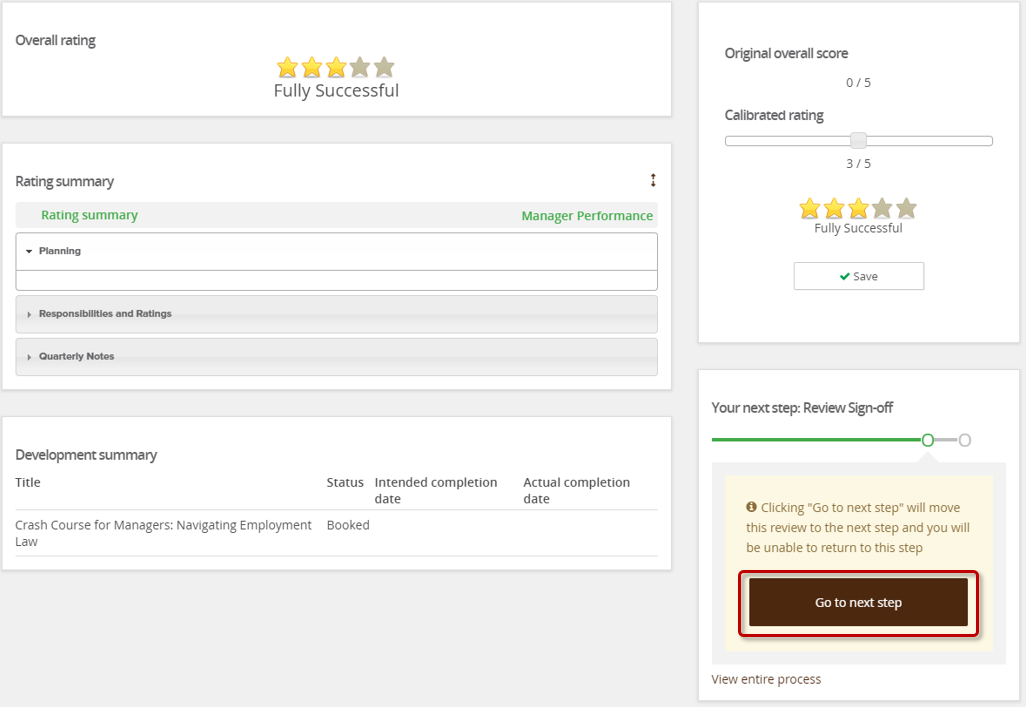   Note: If you click “Go to Next Step” and receive an error or are unable to progress the form: Review all information in the pink box at the top of the page. This is where the system defines what steps must be taken to move the form forward.The PageUp system requires comments in every comment field of the form, including the Quarterly Notes section. Lehigh's performance management process requires comments in the Responsibilities and Ratings section and Overall comments. You will need to enter "No comment" or "N/C" in the Quarterly Notes sections. 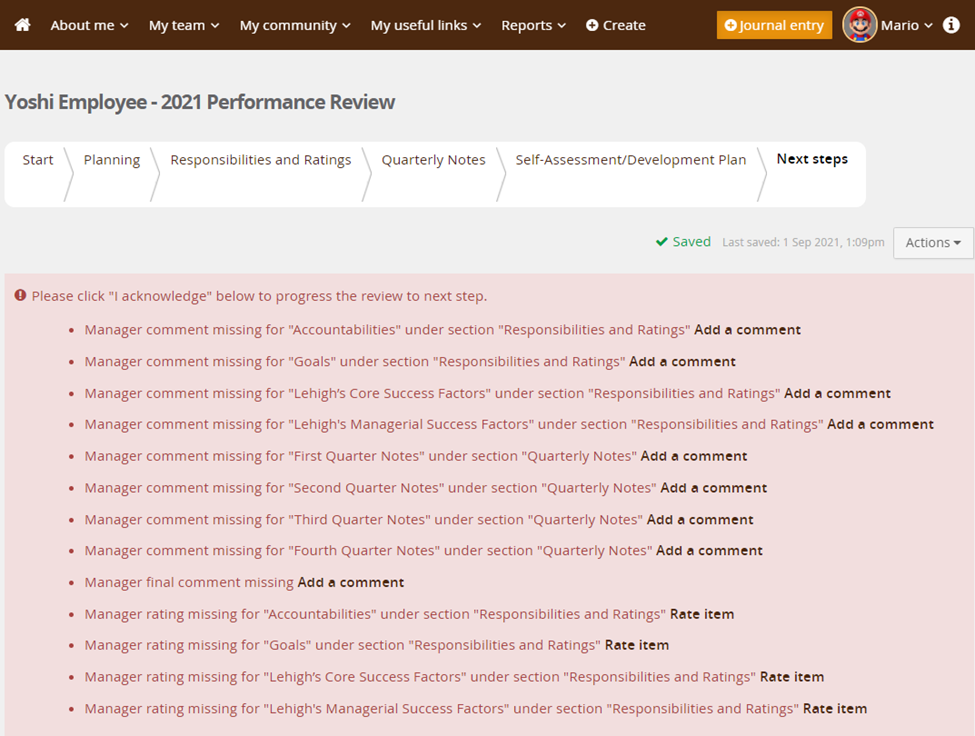 Review Sign-OffReview Sign-Off  Review all sections of the form for any additional employee comments before finalizing the review.To add additional comments/responses (optional):Click Add comment Click Save & Share to publish the comment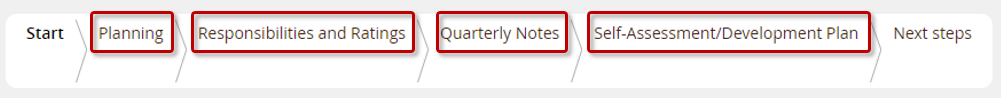 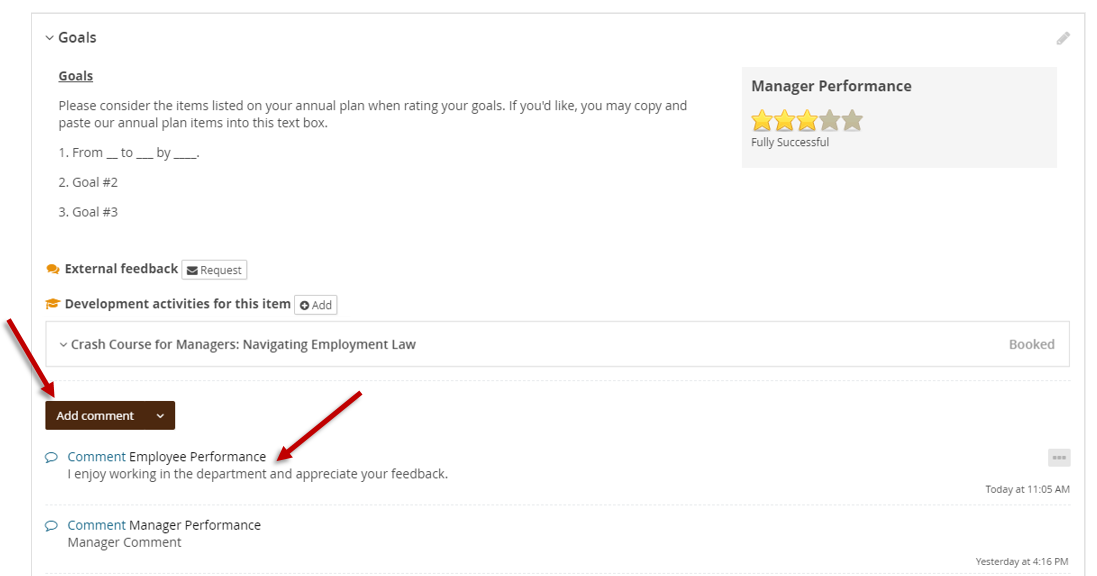   Navigate to the Next Steps section and click I acknowledge to finalize the review.  Selecting I acknowledge confirms the evaluation has been reviewed and discussed with the employee.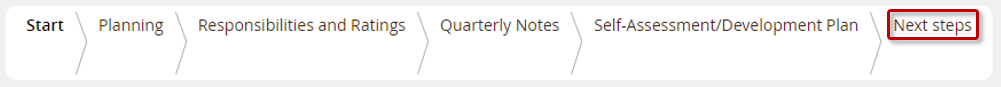 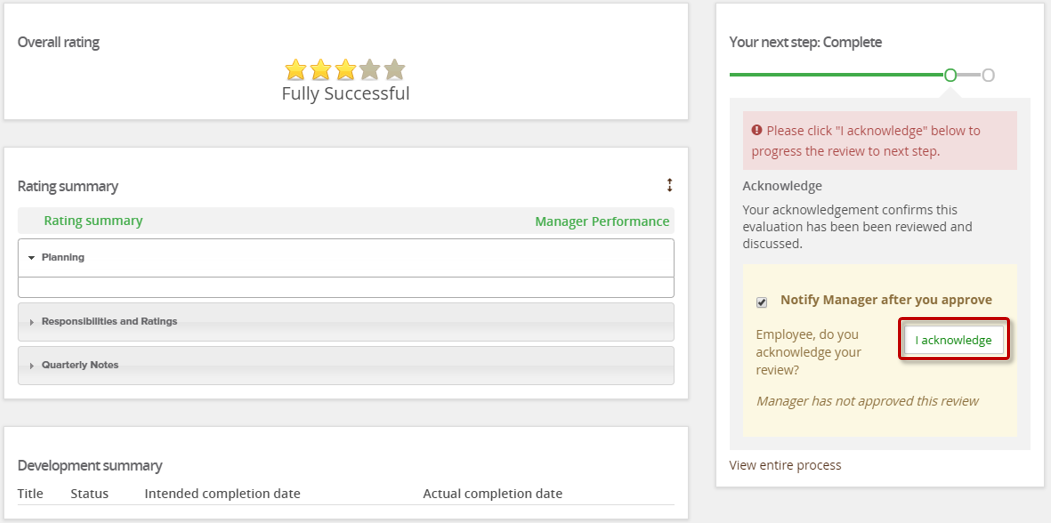 For additional references, visit https://hr.lehigh.edu/performance-review-process.Contact inperf@lehigh.edu with questions or concerns.For additional references, visit https://hr.lehigh.edu/performance-review-process.Contact inperf@lehigh.edu with questions or concerns.